Publicado en   el 19/06/2014 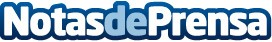 Desarrollo de las eliminatorias directas del British Amateur 2014Sigue el desarrollo en vivo de las primeras rondas eliminatorias del British Amateur, que celebra su 119ª edición en los campos de Royal Portrush y Portstewart (Irlanda del Norte). Cuatro jugadores españoles accedieron a esta segunda fase y afrontan ahora los duelos cara a cara.Datos de contacto:Nota de prensa publicada en: https://www.notasdeprensa.es/desarrollo-de-las-eliminatorias-directas-del Categorias: Golf http://www.notasdeprensa.es